ПРОЕКТ Милиотерапия  (Milieu-терапия, Терапия средой)  как система создания качественной среды  жизнедеятельности для пожилых людей,  проживающих в условиях стационарного  учреждения социального обслуживания Ярославль, 20141 2Милиотерапия – система создания качественной терапевтической  среды жизнедеятельности для пожилых людей и инвалидов, которая  представляет собой организацию планомерного комплексного  воздействия факторов среды учреждения для улучшения  самочувствия, мироощущения и качества жизни клиентов, повышения  качества социального обслуживания. В настоящее время данная социальная технология внедрена и  успешно реализуется в 16 государственных учреждениях  стационарного социального обслуживания пожилых людей и  инвалидов Ярославской области. Проектом охвачено более 4000  получателей социальных услуг. Цель милиотерапии: поддержание и повышение качества жизни  пожилых людей и инвалидов через создание терапевтической среды  жизнедеятельности, адекватной их возрасту, состоянию здоровья и  психологическому состоянию. Задачи милиотерапии: 1. Создание и поддержание благоприятных и комфортных  условий жизнедеятельности пожилых людей и инвалидов,  проживающих в стационарных учреждениях социального  обслуживания (создание реабилитационного пространства и  терапевтической среды). 2. Активизация среды жизнедеятельности клиентов, в том числе,  организация их сопровождаемой дневной занятости (досуг, обучение,  трудоустройство), активизация внутренних и внешних ресурсов  клиентов с целью повышения уровня их социальной активности. 3. Повышение уровня компетентности персонала  (профессиональной, социально-психологической), эффективности их  деятельности. 4. Повышение эффективности деятельности учреждений  социального обслуживания и качества предоставляемых социальных  услуг, посредством эффективного использования собственных  ресурсов учреждений и привлечение внешних ресурсов  (попечительские советы, социальное партнерство, волонтерство).3 Основные принципы милиотерапии: −системность и комплексность в организации работы с клиентом; −клиентоориентированность; −партнерские взаимоотношений клиента и персонала; −межведомственное взаимодействие. Основополагающим в технологии является – организация  предоставления социальных услуг специалистами  мультидисциплинарной бригады, состоящей из медицинских и  педагогических работников, психологов, специалистов по социальной  работе, социальных работников, а также посредством привлечения  организаций сферы здравоохранения, культуры, физкультуры и  спорта, образования и др. посредством механизма межведомственного  взаимодействия. Структура взаимодействия специалистов (исполнителей) в  осуществлении программы милиотерапии в доме-интернате Врач (Индивидуальная  программа  социального  обслуживания  клиента) Медицинские  работники Психологи Волонтеры 
Социальные  работники  (специалисты) Библиотекарь КЛИЕНТ Инструктор  по труду 
Культорганизатор Воспитатель
4 Направления работы специалистов Административно-управленческий  аппарат (директор, заместители,  заведующие отделениями
Индивидуальная  программа  социального  обслуживания клиента 1. Социально медицинское и  социально реабилитационное  направление 2. Социально бытовое  направление 3. Социально психологическое  направление 4. Социально педагогическое и  социо-культурное  направление 5. Социально трудовое  направление Функциональ ные  помещения: Медицинские  кабинеты,  жилые  комнаты Кабинеты,  жилые  комнаты Кабинеты  психолога,  психологическ ой разгрузки,  жилые  комнаты Учебные  классы,  актовый зал,  библиотека Лечебно трудовые  мастерские Оснащение,  оборудование: Медицинское  оборудование. Тренажеры,  аппаратура Технические  средства  реабилитации,  поручни, опоры,  пандусы. Предметы быта Специальное  оснащение Специальное  оснащение по  профилю Специальное  оснащение  Кадры  (исполнители): Врачи.  Медицинские  работники.  Специалисты по  соц. работе Медицинские  работники. Специалисты по  соц. работе Психологи Специалисты по  соц. работе.  Библиотекарь.  Культработник Врачи.  Инструктор по  труду.  Специалисты по  соц. работе 
5 Реализация милиотерапии предусматривает следующие  стандартные процедуры и алгоритм деятельности специалистов  стационарных учреждений социального обслуживания: ✔ Определение индивидуальной нуждаемости в уходе (объеме  сопровождения и социальных услуг); ✔ Составление индивидуального плана ухода клиента; ✔ Реализация индивидуального плана ухода. ✔ Индивидуальное сопровождение клиента. ✔ Оценка эффективности реализуемого плана, его коррекция при  необходимости. ✔ Мониторинг удовлетворенности клиентов условиями жизни и  качеством социального обслуживания. В процессе реализации милиотерапии систематическая и  планомерная работа проводится со следующими факторами  социальной среды клиентов: ∙ Социально-медицинский – средства ухода и реабилитации,  методы оказания медицинских услуг, современное медицинское  оборудование и методики реабилитации. ∙ Социально-психолого-педагогический фактор – создание  благоприятного психологического климата в учреждении; учет  индивидуальных особенностей клиентов при размещении их в жилых  комнатах; сохранение и поддержание социальной активности клиента;  структурированность времени; организация трудовой занятости;  организация содержательного досуга; включение в культурно массовые, информационно-просветительские, спортивно оздоровительные мероприятия; занятия в комнате психологической  разгрузки, оккупационная терапия, гардено и анималтерапия и т.д. ∙ Интерьерный фактор – формирование доступной, безопасной,  комфортной, удобной среды (оформление всех помещений – комнат,  холлов; благоустроенная территория учреждения). Оптимальный  дизайн и архитектура помещений, организация бытового пространства  как компоненты «терапии средой» способствуют тому, что человек  чувствует наличие личной территории, личного пространства, имеет  возможность уединиться).6 Программа милиотерапии реализуется на всех этапах  предоставления социальных услуг в зависимости от индивидуальной  нуждаемости получателя социальных услуг.7 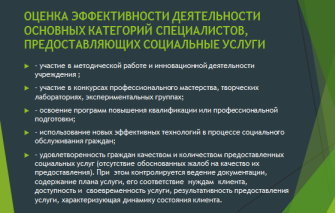 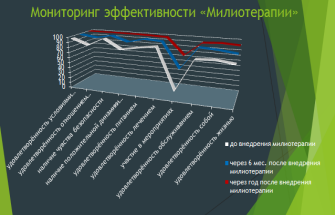 Внедрение технологии милиотерапия в практику работы  стационарных учреждений позволило достигнуть следующих  результатов: − внедрить дифференцированный подход к предоставлению  социальных услуг гражданам с учетом степени самообслуживания  пожилых людей и инвалидов − организовать предоставление пожилым людям и инвалидам,  проживающим в стационарных учреждениях социального  обслуживания, сбалансированного социального обслуживания и  медицинской помощи;  − повысить качество и эффективность социального  обслуживания, внедрить новые формы и механизмы работы; − организовать в учреждениях необходимый документооборот – приняты приказы и утверждены положения по милиотерапии;  разработаны планы по повышению качества социального  обслуживания, расписания клиентов и листы контроля выполненного  для сотрудников; составляются планы работы специалистов и  направлений деятельности, фиксируется выполнение трудовых  действий и мероприятий, проводимых для клиентов; − повысить уровень квалификации и профессиональной  компетентности сотрудников учреждений; − сформировать систему оперативной оценки удовлетворенности  клиентов факторами среды и условиями жизнедеятельности:  систематически проводятся мониторинги удовлетворенности клиентов  условиями жизни и качеством предоставляемых услуг, позволяющие  обозначить стартовые значения в степени удовлетворенности  клиентов факторами среды; интересы, потребности клиентов;  наметить основные «болевые точки» и зоны роста в процессе  организации социального обслуживании;  − расширить спектр предлагаемых клиентам видов досуговой  занятости и общественно-полезной деятельности (клиенты активно  вовлекаются сотрудниками в трудовую деятельность, чаще  организуются досуговые, культурно-массовые, развлекательные и  познавательные мероприятия);8 
− конкретизировать трудовые действия персонала и показатели  эффективности их деятельности, непосредственно связанные с  удовлетворенностью клиентов предоставляемыми услугами и  качеством обслуживания в целом; − проводить оценку эффективности деятельности основного  персонала, предоставляющего социальные услуги по показателям  эффективности, результативности и качества оказываемых услуг,  перевести работников на «Эффективный контракт».9 
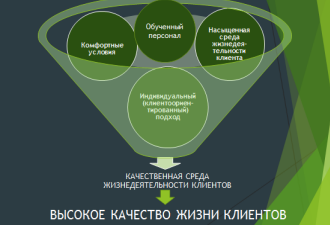 Приложение 1 Формы документов, для реализации технологии Милиотерапия: ИНДИВИДУАЛЬНАЯ ПРОГРАММА СОЦИАЛЬНОГО  ОБСЛУЖИВАНИЯ КЛИЕНТА ФИО Клиента _________________________________________  отделение ____________________ № комнаты _______________10 11Приложение 2 Лист сопровождения клиента Ф.И.О. ______________________________ Отделение___________________Месяц_____________ Врач________________ Ст. мед. сестра_____________12 Приложение 3 Краткое описание тестов и шкал для диагностики психического  состояния клиента13 Приложение 4  Пример бланка для клинического интервью с проживающими ФИО проживающего _____________________________ комната ___ 1) Преобладающее настроение – в каком настроении сейчас, какое  настроение в течение дня (возможность депрессии) 2) Напряжение, тревожность, страхи – присутствуют ли  (возможность повышенной тревожности)  3) Конфликтность, агрессивность – проявляется ли в беседе сейчас  или в рассказах клиента? 4) Когнитивное состояние – внимание, память, сохранность  интеллекта (возможность деменции);  5) Ресурсы – психологические, социальные, умения, навыки,  сильные личностные стороны; 6) Ограничения – помимо основной заявляемой проблемы, какие  сложности наблюдаются; 7) Социальное окружение – к кому клиент может обратиться за  помощью, есть ли проблематичные отношения; 8) Ориентация на продолжение жизни или на уход из жизни?  Присутствуют ли желание уйти из жизни? Какие актуальные смыслы,  желания может назвать?  9) Нарушения сна или аппетита – проблемы со сном или аппетитом  могут показать степень серьезности психологических нарушений; 10) Присутствует ли злоупотребление алкоголем или медикаментами?  11) Предыдущие обращения к психологу (если есть).  Дата проведения диагностики _______________ ФИО психолога ___________________________14 Приложение 5 Анкета для вновь поступившего в специализированное  учреждение (добровольность участия в анкетировании  обязательна) 1. Фамилия, имя, отчество_____________________________________ 2. Дата и место рождения _____________________________________ 3. Наличие родственников, их адреса и телефоны_________________ ____________________________________________________________ 4. Состояние здоровья ________________________________________ 5. Причина поступления (решил уйти от детей, остался без жилья,  нуждаюсь в уходе и т.д.) _______________________________________ 6. Образование, профессия ____________________________________ 7. Увлечения ________________________________________________ 8. Чем Вы планируете заняться на новом месте?  _____________________________________________________________ 9. Какую помощь надеетесь получить от администрации, врачей,  психологов, других проживающих? _____________________________  _____________________________________________________________ 10. Что бы Вы могли сделать для нового места жительства?  _____________________________________________________________ 11. Какую еще информацию Вы хотели бы сообщить администрации  и Общественному Совету: ______________________________________ Дата заполнения ___________________________ Сотрудник ________________________________15 16Направление  милиотерапииСпособы Мероприятия Сроки  проведенияИсполнителиСоциально медицинское направлениеЛечение Организация  медицинской  помощи, ухода,  гигиенические  мероприятияМедикаментозная  терапия Немедикаментозная  терапия: ∙ Диетотерапия ∙ Физиотерапия ∙ Массаж ∙ ЛФК, ходьба ∙ Фитотерапия ∙ Кислородные  коктейли Режим: - Свободный, - Наблюдательный, - Постельный Сопровождение  клиента: - смена белья - баня - стрижка ногтей,  волос - смена памперсаПостоянно, по показаниям Систематичес киВрач, Средний  медицинский  персонал  Врач Средний  медицинский  персонал, Младший  медицинский  персоналСоциально бытовое  направлениеСтепень  самообслуживания: - Сохранена - Частично сохранена - Уход Привитие навыков: - Навыки сохранены - Восстановление  утраченных навыков Технические средства  реабилитацииСистематичес ки По  необходимо стиСредний  медицинский  персонал,  Младший  медицинский  персонал, социальный  работник Специалист по  социальной  работеСоциально психологичес кое  направлениеГрупповая  работа Индивидуальное  сопровождение∙ Психологическая  диагностика ∙ Адаптационные  мероприятия ∙ Психологическая  консультация  (индивидуальная и  групповая) ∙ библиотерапия По графику Психолог∙ арт-терапия ∙ музыкотерапия,  ароматерапия Социально педагогическ ое  направлениеАктивное  вовлечение Пассивное  участиеДосуговые  мероприятия: ∙ Посещение  библиотеки, чтение ∙ Аудиокниги ∙ Образовательные  программы ∙ Религиозные  мероприятия ∙ Клубная работа (по  интересам) ∙ Культурно-массовые  мероприятия ∙ ПрогулкиПо графику Библиотекарь,  Культработник , Социальная  служба, Психолог.Трудовая  терапияИспользование  остаточных  трудовых  навыков Трудовое  устройство∙ Дежурство на вахте ∙ Работа в библиотеке ∙ Работа в молельной  комнате ∙ Уборка территории ∙ Работа в швейной  мастерской ∙ Помощь садоводу ∙ Участие в  погрузочных работах ∙ Подсобные работы  ∙ Уход за слабыми  больными ∙ Рукоделие ∙ Штатная должность  в интернатеПо графику Врач,  Специалист  по  социальной  работе, Инструктор  по трудуПеречень услуг Дата, времяПеречень услуг Дата, времяСмена  подгузников5чСмена  подгузников10чСмена  подгузников15чСмена  подгузников20чГигиенические  процедуры7чГигиенические  процедуры12чГигиенические  процедуры16чГигиенические  процедуры20чКормление  проживающих8чКормление  проживающих13чКормление  проживающих16чКормление  проживающих18чСтрижка, бритьеСтрижка, бритьеФизические упражнения ЛФК-специалистФизические упражнения ЛФК-специалистФизические упражнения ЛФК-специалистФизические упражнения ЛФК-специалистОбщий массаж Массаж-специалистОбщий массаж Массаж-специалистОбщий массаж Массаж-специалистОбщий массаж Массаж-специалистФизиопроцедурыФизиопроцедурыФитобарФитобарСенсорные упражненияСенсорные упражненияКислородный коктейльКислородный коктейльПсихологПсихологСоц. службаСоц. службаКультмассовые  мероприятия (досуг)Культмассовые  мероприятия (досуг)ПрогулкиПрогулкиНазвание шкалы или  тестаРасшифровка, назначениеSS – QOL Шкала оценки качества жизни при инсульте (инструмент  оценки качества жизни, связанного со здоровьем)Индекс Бартел Шкала повседневной жизнедеятельности для оценки  уровня снижения бытовой активностиIADL Шкала оценки инструментальной деятельности в  повседневной жизни (оценивает способность к  самообслуживанию и самостоятельной жизни)Шкала САН  (самочувствие,  активность, настроение)Шкала экспресс-оценки эмоционального состояния Гериатрическая шкала  клинической оценки  Сандоз Шкала оценивает когнитивные симптомы, аффективные  нарушения, соматические жалобы и возможности  самообслуживания.HADS Госпитальная шкала тревоги и депрессииHAM-D Шкала Гамильтона для оценки депрессииHAM-A Шкала Гамильтона для оценки тревогиГериатрическая шкала  депрессии Полный и краткий варианты MMSE Краткая шкала оценки психического статуса (полный и  короткий варианты) ADAS-cog. + Шкала Болезни Альцгеймера – когнитивная субшкалаТест рисования часов Тест оценки выраженности когнитивных нарушений MOCA Монреальская шкала оценки когнитивных функцийБалл ишемии Хачинского Дифференциация между сосудистой деменцией и  болезнью Альцгеймера Клиническое интервью Позволяет обобщить и детализировать информацию,  полученную при помощи других инструментов 